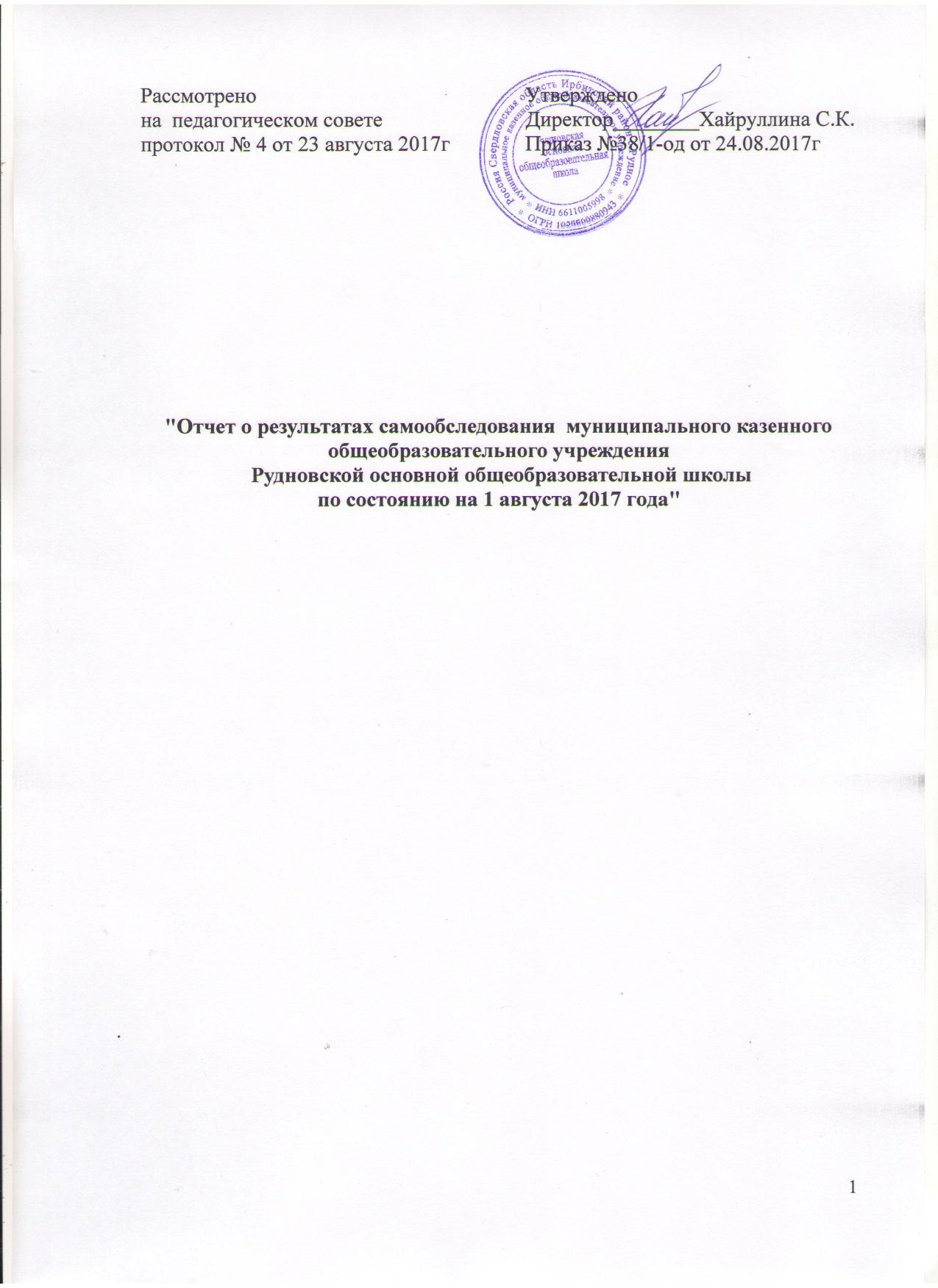 Рассмотренона  педагогическом советепротокол № 4 от гУтвержденоДиректор________Хайруллина С.К.Приказ №38/1-од от г"Отчет о результатах самообследования  муниципального казенного общеобразовательного учреждения  Рудновской основной общеобразовательной школыпо состоянию на "1. Оценка образовательной деятельности:Общая характеристика образовательной организации:Муниципальное казенное общеобразовательное учреждение Рудновская основная общеобразовательная школа  (МКОУ Рудновская ООШ) фактический адрес: 623835,  Свердловская область, Ирбитский район,  с.Рудное, ул. Центральная, 25Б , контактный телефон 8(34355)35630, адрес электронной почты rudno.schola@mail.ru;Правоустанавливающие документы: лицензия на право ведения образовательной деятельности №  66 №004182выдана Министерством общего и профессионального образования Свердловской области ,бессрочноСвидетельство о государственной аккредитации образовательного учреждения  66  АО1 №0001421 от г , свидетельство о внесении записи в Единый государственный реестр юридических лиц от г серия 66 №007287014, свидетельство о постановке на учет в налоговом органе серия 66 № 007029295, Устав муниципального казенного общеобразовательного учреждения Рудновской основной общеобразовательной школы   от г и № 285-ПА, свидетельство о государственной регистрации права оперативного управления зданием от г.  66 АЕ № 229466  , Свидетельства о государственной регистрации права постоянного (бессрочного) пользования земельным участком от  г.  66 АЕ № 229692,  санитарно-эпидемиологическое заключение на образовательную деятельность  №66.01.08.000.М.001621.06.12 от г, др.);Режим работы образовательной организацииПродолжительность учебного годаУчебный год начинается 1 сентября. Продолжительность учебного года  классе равна 33 учебные недели, во 2 классе - 34 учебных недели, в 3-8 классах  - 36 учебных недель (с учетом летней трудовой практики).Продолжительность учебного года по четвертям:I четверть – с  г. по  г. (8 учебных недель);II четверть – с  г. по  г. (8 учебных недель);III четверть – с  г. по  г. (9 учебных недель во 2-8 классах, 8 учебных недель  классе);IV четверть – с  г. по  г. (9 учебных недель).Продолжительность уроковНачало учебного дня с  мин.Продолжительность урока: 1 классы – I пол. - 35 мин., II пол. - 40 мин.2-9 классы – 45 мин.Перемены: 10 мин., после третьего и четвертого уроков перемены 20 минут на обед.Расписание звонков1 урок  – 2 урок  – 3 урок  – Обед для 1-4 кл.  – 4 урок  – Обед для 5-9 кл.  - 12.30 5 урок  – 6 урок  – 7 урок  – 15.0Сроки проведения каникул для учащихся школыОсенние: с  по  - 10 календарных дней;Зимние: с  по  - 11 календарных дней;Весенние: с  по  - 9 календарных  дней;Дополнительные каникулы для учащихся 1 класса  - с 13 по  (7 календарных дней);Летние каникулы - продолжительность летних каникул составляет не менее 8 учебных недель.Комплектование классов: количество классов, в них обучающихся;В 2016-2017 учебном году в МКОУ  Рудновской ООШ обучалось  на конец года 71 учащихся:Перечень реализуемых образовательных программ.В МКОУ Рудновской ООШ  реализуются следующие образовательные программы:Основная общеобразовательная программа начального общего образования;Основная общеобразовательная программа основного общего образования;Образовательная программа основного общего образования;Адаптированная образовательная программа образования обучающихся с ОВЗ (в т.ч. с   умственной отсталостью);Образовательная программа дополнительного образования.2.Оценка системы управления МКОУ Рудновской ООШСогласно Устава МКОУ Рудновской ООШ структуру органов управления учреждения образуют:директор учреждения;общее собрание трудового коллектива учреждения;совет учреждения;педагогический совет.Управление школой осуществляется в соответствии с Законом Российской Федерации "Об образовании" и Типовым положением об общеобразовательном учреждении в Российской Федерации на принципах демократии, гуманизма, общедоступности, приоритета общечеловеческих ценностей, жизни и здоровья человека, гражданственности, свободного развития личности, автономности и светского характера образования.Управление школой осуществляется на основе сочетания принципов самоуправления коллектива и единоначалия. 	Руководитель образовательного учреждения: Хайруллина Светлана Камиловна, первая квалификационная категория;Заместитель директора по учебно-воспитательной работе: Тоскуева Наталья Викторовна, первая квалификационная категория;Педагог-организатор: Гайдученко Анна Николаевна, первая квалификационная категория.МКОУ Рудновская ООШ находится в режиме развития; приоритеты развития системы управления образовательной организацией: коллегиальное выстраивание модели образовательного процесса;предоставление прав и личной ответственности каждому участнику в принятии управленческих решений;возможность обмениваться оперативной инФормацией;творческое сотрудничество;оптимальное взаимодействие управленцев с участниками образовательного процесса;гибкий демократический стиль руководства.Деятельность школы регламентируется приказами руководителя образовательной организации по основной деятельности, по личному составу.Локальные нормативные акты, касающихся прав и интересов участников образовательных отношений разрабатываются педагогическим коллективом школы и согласуются Советом школы, педагогическим советом, советом учащихся. Все локальные нормативные акты утверждаются  приказом директора.Для обеспечения образовательной деятельности взаимодействие с организациями-партнерами регулируется  договорами о  сотрудничестве, о взаимодействии, об оказании услуг и т.д.Использование   современных   информационно-коммуникативных технологий в управлении образовательной организации.Применение информационных технологий делает реализацию информационного обеспечения управления наиболее эффективной:-  способствует повышению профессионального уровня педагогов, побуждает их искать новые нетрадиционные формы и методы обучения, проявлять творческие способности;-  способствует повышению интереса детей к обучению, активизирует познавательную деятельность, повышает качество усвоения программного материала детьми;- способствует повышению уровня педагогической компетентности родителей, информированности их о направлениях деятельности  всего учреждения и результатах конкретного ребенка, сотрудничеству родителей и школы.- координации деятельностипедагогической, медицинской, психологической служб образовательной организации;- организация информирования обучающихся и их родителей (законных представителей) об их правах, обязанностях и ответственности в сфере образования;- наличие и реализация планов родительского комитета; общих и классных родительских собраний, родительского всеобуча (лектории, беседы и др. формы);- содержание и организация работы сайта образовательной организации, обеспечение доступности для родителей локальных нормативных актов и иных нормативных документов.3.Оценка содержания и качества подготовки обучающихся МКОУ Рудновской ООШ	Программа развития МКОУ Рудновской ООШ на 2013-2017гг. Приказ №7 от г Образовательные программы: - основная образовательная программа начального общего образования (ФГОС), - основная образовательная программа основного общего образования (ФГОС), - адаптированная основная образовательная программа начального общего образования (ФГОС ОВЗ),- адаптированная основная общеобразовательная программа образования обучающихся с умственной отсталостью (ФГОС УО),- образовательная программа основного и среднего общего образования (ФК ГОС),- образовательная программа дополнительного образования (при наличии лицензии), - адаптированная образовательная программа (при наличии детей с ОВЗ и детей-инвалидов). В школе разработаны и утверждены рабочие программы по учебным предметам (курсам). В ОУ принято Положение о порядке выбора учебников, учебных пособий, согласно которому осуществляется комплектование фонда в соответствии с утвержденными федеральными перечнями учебников, рекомендованных или допущенных к использованию в образовательном процессе. (см. Приложение)Анализ и оценка состояния воспитательной работы Социальный паспорт школы Характеристика системы воспитательной работы МКОУ Рудновской ООШЦель воспитательной работы школы:  создание условий для развития ценностных ориентиров учащихся на основе разнообразной, творческой, эмоционально-насыщенной деятельности.В  2016-2017 учебном году коллектив школы решал следующие воспитательные задачи:формирование у школьников системы духовно-нравственных ценностей,  готовности к самостоятельному нравственному выбору;  организация ученического самоуправления, способствующего сплочению  школьного коллектива и реализации каждым школьником своей гражданской позиции; формирование у школьников гражданской ответственности и правового самосознания;развитие познавательной и социальной  активности учащихся, воспитание ответственного отношения к учебе, сознательной  дисциплины, потребности в самосовершенствовании и самореализации;формирование основ культуры общения и построения межличностных отношений, развитие организаторских, партнерских и лидерских качеств, коммуникативных навыков; воспитание самостоятельности и инициативности, приучение к различным видам общественной деятельности, развитие творческой индивидуальности и креативности;активное вовлечение родителей в процесс жизнедеятельности школы,продолжение формирования системы работы с родителями и общественностью;качественное улучшение индивидуальной работы с учащимися группы риска, работы по охране детства, опекаемыми и другими социально незащищенными категориями детей.На основе выдвинутых задач были созданы программа воспитательной работы школы и подпрограммы деятельности по направлениям школы, планы работ классных коллективов.В воспитательной работе школы сформирована система социально- значимых традиций, определены приоритетные направления деятельности:- «Одарённые дети», - «Я – гражданин России»,- «Физкультура, здоровье и спорт»,- «Работа с трудными детьми»,- «Развитие творческих способностей»,- «Самоуправление»,- «Школа, семья, ребёнок».Все школьные традиционные дела делились на общешкольные, классные и групповые. Что же касается традиционных школьных дел, то все они прошли успешно, это: "1 сентября - День Знаний" - торжественная линейка День здоровья (осенний турслёт)"День Учителя" "Праздник царицы Осени""Новогодняя сказка", "Новогодний бал"День защитника Отечества,  "Уроки Мужества""Международный женский день - 8 Марта"Месячники по профилактике дорожного травматизма и правонарушений Ряд мероприятий в рамках «Великой Победы»Митинг "Мы этой памяти верны…""День защиты детей" (по основам безопасности жизнедеятельности)Выпускной вечер в 4 классе.В традиционных школьных мероприятиях участвуют все классы, но степень активности классов в жизни школы, естественно, разная. Это связано с работой классных руководителей, их желанием и умением организовать, зажечь детей, умением привлекать к участию в мероприятиях каждого ребенка. В целом,  поставленные задачи воспитательной работы в этом учебном году решены по мере возможности. За текущий  учебный  год наиболее важными достижениями коллектива школы являются следующие:более эффективным стало педагогическое влияние на процесс развития личности ребенка, формирование его нравственного, познавательного, коммуникативного, эстетического, трудового, физического потенциала;наблюдается рост удовлетворенности учащихся и родителей воспитательной работой школы;продолжают развиваться формы взаимодействия семьи и школы, такие как: праздничные совместные вечера, отчеты детей перед родителями, родительские лектории;бережно сохраняются и преумножаются традиции школы;ведётся постоянное сотрудничество и взаимодействие с организациями – субъектами системы воспитания.Можно считать, что, педколлектив уделил большое внимание вопросам воспитания. Все запланированные мероприятия соответствовали возрастным и психологическим особенностям детей,  были направлены на реализацию поставленных задач,  и имели место в воспитательной системе школы.Направления и формы внеурочной работы:Внеурочная деятельность осуществляется во второй половине дня. Содержание внеурочной деятельности сформировано с учетом запросов обучающихся и их родителей (законных представителей), учитывает особенности, образовательные потребности и интересы обучающихся и организуется по направлениям развития личности: Данные по правонарушениям среди обучающихся:За истёкший период правонарушений среди учащихся выявлено не было. В школе были проведены следующие мероприятия по устранению причин и условий, способствующих совершению правонарушений несовершеннолетними:- Проведение мероприятий по профилактике травматизма и гибели детей в учебное и каникулярное время.- «Скоро в школу» - проверка готовности детей из неблагополучных семей к новому учебному году.- Беседы с родителями по выполнению ими обязанностей по воспитанию детей.- Организация походов и экскурсий с учащимися.- Проведение контрольных обследований условий содержания и воспитания приёмных и опекаемых детей.- Проведение спортивно-оздоровительного мероприятия «Турслёт».- Контроль за посещаемостью и успеваемостью учащихся.  Участие в благотворительных акциях и общественных работах: 	Муниципальная акция «Вахта памяти» (Почётный караул учащихся 8 класса у обелиска погибшим на территории Рудновского дома культуры); Муниципальная акция «Чистота поселка внаших руках» (Общешкольный субботник «Сделаем наш школьный двор чище!»); Муниципальная     акция     добрых     дел «Цветами улыбается Земля» (Выращивание и посадка цветочой рассады на школьные клумбы); районная экологическая акция «Зеленая весна»; районная    экологическая    акция    «Наш двор - цветущий сад»; акция «Спорт  против наркотиков».Результаты участия обучающихся в творческих конкурсах.Учащиеся приняли участие в муниципальных конкурсах :  Областной конкурс "Компьютерная фантазия"  (1 человек – 3 место), Конкурс рисунков "Моя заповедная природа" (1 человек – 3 место),  Муниципальный этап Всероссийского творческого конкурса «Рукодельница зима» (группа учащихся- 5 человек) – 2 место, Научно-практическая конференция обучающихся (1 человек- 2 место);Этап областного конкурса ДПИ  «Волшебный мир аппликаций»(1 человек- 2 место); «Фестиваль иностранной культуры», для детей, одаренных в области иностранного языка (группа учащихся ,7 человек) -  1 место (малые драматические формы). Конкурсы областного уровня: «Фестиваль иностранной культуры», для детей, одаренных в области иностранного языка (группа учащихся, 6 человек) – 2 место (малые драматические формы) и  1 человек – 2 место (вокал).Работа по воспитанию здорового образа жизни (антиалкогольная, антиникотиновая, антинаркотическая деятельность, её соответствие современным требованиям)В прошедшем  учебном году реализовывалась подпрограмма  по профилактике наркомании, алкоголизма и табакокурения «Мы поколение будущего» через классные часы, общешкольные и классные мероприятия, составление и распространение  среди населения буклетов на тему «Наркотики – это смерть!» В соответствии с  планом работа велась по следующим направлениям: организация массовых мероприятий, проведение профилактических дней с учащимися, индивидуальная профилактическая работа с детьми и семьями, находящимися в социально опасном положении, работа  с педагогическим коллективом, родительский правовой всеобуч. В школе  проводились единые тематические классные часы, Дни профилактики курения, алкоголизма, токсикомании и наркомании, коллективно-творческие дела, посвященные Международному Дню без табака, Дню борьбы с наркоманией, Всемирному Дню здоровья. Систематически  организовывались беседы-дискуссии, просмотры  видеофильмов, совместные мероприятия по профилактике вредных привычек среди подростков с библиотекой села и  Домом культуры, тематическая неделя «Все в твоих руках», акция «Спорт  против наркотиков». Планы классных руководителей предусматривали реализацию целенаправленных мероприятий по укреплению и сохранению здоровья учащихся, пропаганде здорового образа жизни в подпрограмме воспитания «Школа за здоровый образ жизни».  Каждым классным руководителем разработан и реализован комплекс мер по охране и укреплению здоровья детей, включающий в себя организацию и проведение каникулярного отдыха детей, инструктажей по правилам техники безопасности, детского травматизма на дорогах, наркомании, токсикомании, табакокурения, экскурсий и походов, участие коллектива класса в Дне здоровья (Осенний турслёт), спортивных внутришкольных мероприятиях, «Весёлые старты» ко дню космонавтики,  ко «Дню защиты детей» проведена игра-путешествие по охране безопасности жизни «Сохрани себя сам!», тематические классные часы, беседы  по пропаганде здорового образа жизни учащихся и т.д.В целом проведённые мероприятия спортивно-оздоровительного направления воспитательной деятельности  соответствовали возрасту учащихся, их психофизическим особенностям и интеллектуальному развитию, способствовали повышению уровня физического, психического и социального здоровья детей.Физкультурно-оздоровительная и спортивная работа        В современных условиях одним из важнейших приоритетов обновления содержания образования является модернизация и развитиефизкультурно-спортивного направления деятельности школы «Физкультура, здоровье, спорт». Цель: создание наиболее благоприятных условий для сохранения и укрепления здоровья учащихся, формирования у  школьников отношения к здоровому образу жизни как к одному из главных путей в достижении успеха. Были определены основные формы организации воспитательной деятельности: дни здоровья, беседы, встречи с медицинским работником,  спортивные праздники, спартакиады, соревнования, конкурсы. Уровень физической подготовленности обучающихсяАнализ и оценка состояния дополнительного образования Образовательная программа дополнительного образования удовлетворяет потребности: 1.Обучающихся в программах обучения, обеспечивающих физическую подготовку, личностное становление и профессиональное самоопределение на основе усвоения программного материала, удовлетворение запросов обучающихся в получении качественного дополнительного образования по программам дополнительного образования; 2. Родителей - в наилучшем обеспечении прав и интересов ребенка в соответствии с его возможностями и удовлетворение физкультурных запросов родителей в получении качественного дополнительного образования по программам дополнительного образования; 3.Преподавателей  в профессиональной самореализации и творческой деятельности.Содержание образовательного процесса  осуществляется на основе образовательных программ,  учебно-тематических планов, утвержденных директором школы. Содержание образовательной программы, формы и методы ее реализации, численный и возрастной состав объединения определяются педагогом самостоятельно, исходя из образовательных и воспитательных задач, психолого-педагогической целесообразности, санитарно-гигиенических норм, материально-технических условий, что отражается в пояснительной записке к программе или учебному плану.Педагогические работники  пользовались  при планировании своей работы  примерными (рекомендованными Министерством образования РФ) программами, самостоятельно разрабатывали программы и соответствующие приложения к ним, либо использовали  программы других учреждений дополнительного образования детей. Каждая из программ  дополнительного образования – это документ, отражающий педагогическую концепцию в соответствии с заявленными целями деятельности,  с учётом условий, методов и  технологий  достижения  целей,  а  также  предполагаемого  результата.  Программа  раскрывает структуру организации, последовательность осуществления, информационное, технологическое и ресурсное обеспечение образовательного процесса, является  индивидуальным  образовательным  маршрутом  личности,  содержащим возможности выхода на определенный уровень образованности и решения задач приоритетного направления школы. Программы отличаются большим разнообразием тем и оригинальным подходом к их раскрытию. Содержание дополнительных образовательных программ соответствует:достижениям мировой культуры, отечественным традициям;соответствующему уровню образования;направленностям дополнительных программ;современным образовательным технологиям, отраженным в принципах обучения (индивидуальности, доступности, преемственности, результативности);  в формах и методах обучения (активных методах обучения, дифференцированного обучения, занятиях, конкурсах, соревнованиях, экскурсиях, походах и т.д.); в методах контроля образовательного процесса (анализе результатов деятельности детей); в средствах обучения.Списки используемой литературы, методических пособий, познавательной литературы для учащихся прописываются педагогом в каждой образовательной программе индивидуально.Наличие необходимых условий, материально-технического, программно-методического, кадрового обеспечения для реализации программ дополнительного образования.Материально – техническое обеспечение образовательного учреждения Объединения  дополнительного образования занимаются в школьных кабинетах, спортивном зале, помещении школьного музея. Материалы, инструменты и другое необходимое оборудование имеются и приобретаются за счет бюджетных и внебюджетных средств.Основные задачи материально-технического обеспечения – это обеспечение возможности:соблюдение:санитарно-гигиенических норм образовательного процесса (требования к водоснабжению, канализации, освещению, воздушно-тепловому режиму и т. д.);санитарно-бытовых условий (наличие оборудованных гардеробов, санузлов, мест личной гигиены и т. д.);социально-бытовых условий (наличие оборудованного рабочего места, учительской и т. д.);пожарной и электробезопасности;требований охраны труда;своевременных сроков и необходимых объемов текущего и капитального ремонта. Для осуществления образовательного процесса в учреждении также имеются:- музыкальный центр - 1- пианино – 1- фотоаппарат - 1- магнитофон - 1- экран – 2-  швейные машинки – 2Информационно – методические условияОсновные задачи информационного обеспечения –  это обеспечение возможности для обучающихся:создания и использования информации;получения информации различными способами;проведения экспериментов, наблюдений (включая наблюдение микрообъектов), определение местонахождения, наглядного представления и анализа данных, использования цифровых планов и карт, спутниковых изображений;создания материальных объектов, в т. ч. произведений искусства;обработки материалов и информации с использованием технологических инструментов;проектирования и конструирования, в т. ч. моделей с цифровым управлением и обратной связью;исполнения, сочинения и аранжировки музыкальных произведений с применением традиционных инструментов и цифровых технологий;размещения своих материалов и работ в информационной среде ОУ;обеспечение возможности для педагогов:  планирования образовательного процесса, фиксирования его реализации в целом и отдельных этапов (выступлений, дискуссий, экспериментов);проведения массовых мероприятий, собраний, представлений.В образовательной организациив рамках системы дополнительного образования разработаны следующие рабочие программы детских объединений:- Студия Мульти-Пульти- Робототехника и микроэлектроника- Музейное дело- Юный инспектор движения.Направленность реализуемых дополнительных общеобразовательных программ: 1. Естественно-научная. Программа «Студия Мульти-Пульти» создаёт благоприятное пространство, способствующее успешному развитию каждого ребенка, потребности в умении учиться через мотивацию учения, воспитания интереса к познавательной деятельности в процессе совместной деятельности по созданию мультфильмов. 2. Научно-техническая. Программа «Робототехника и микроэлектроника» создаёт условия для развития научно-технического творчества учащихся.3. Туристско-краеведческая. Детское объединение «Музейное дело» повышает уровень краеведческих знаний среди учащихся, формирует просвещение личности,  таких нравственных качеств, как патриотизм, гражданственность, ответственность за судьбу села, воспитывает  общую культуры, в том числе музейную. 4. Социальная. Программа «Юный инспектор движения»создает условия для освоения учащимися охраны жизни и здоровья, защиты их прав и законных интересов путем предупреждения дорожно-транспортных происшествий используя различные формы деятельности.Охват обучающихся дополнительным образованием: В системе единого воспитательно-образовательного пространства школы работа по дополнительному образованию в 2016-2017 учебном году  направлена на выполнение задач по дальнейшему обеспечению доступных форм обучения учащихся во внеурочное время с учётом их индивидуальных особенностей. В этом  учебном году на базе школы работало 4 кружка и 2 секций, в которых занимается 52 учащихся. Охват дополнительным образованием составляет 76,5 %. Результаты участия обучающихся в интеллектуально-творческих конкурсах.Учащиеся приняли участие в муниципальных конкурсах :  Областной конкурс "Компьютерная фантазия"  (1 человек – 3 место), Конкурс рисунков "Моя заповедная природа" (1 человек – 3 место),  Муниципальный этап Всероссийского творческого конкурса «Рукодельница зима» (группа учащихся- 5 человек) – 2 место, Научно-практическая конференция обучающихся (1 человек- 2 место);Этап областного конкурса ДПИ  «Волшебный мир аппликаций»(1 человек- 2 место); «Фестиваль иностранной культуры», для детей, одаренных в области иностранного языка (группа учащихся ,7 человек) -  1 место (малые драматические формы). Конкурсы областного уровня: «Фестиваль иностранной культуры», для детей, одаренных в области иностранного языка (группа учащихся, 6 человек) – 2 место (малые драматические формы) и  1 человек – 2 место (вокал).Спортивные состязания: В прошедшем учебном году школьники приняли участие в Первенстве района по видам спорта:Спартакиада среди основных школ- 1 место. Одержали победы в 15 спортивных соревнованиях, из них в 4 муниципальных,  10   областных и 1 региональном.   	Призеры по самбо на муниципальном уровне:Первенство Ирбитского МО д.Дубская, 1место-2 чел., 2 место-2 чел., 3 место-2 чел.Первенство Ирбитского МО с.Рудное,  1место-6 чел., 2 место-7 чел., 3 место-5 чел. Первенство Ирбитского МО п.Зайково, 1место-1 чел., 2 место-1 чел., 3 место-5 чел.Призеры по самбо на областном уровне:Областной турнир г.Богданович,  2 м.- 1 чел., 3 м.- 1 чел.Первенство области г.Екатеринбург, 3м -1 чел.Первенство области В.Пышмас.Балтым, 3м-1 чел.Областной турнир памяти Давида Никояна, 3 м.-2 чел.Областной турнир на призы Перевозкина В.В.,   2 м-1 чел., 3 м.- 2 чел.Первенство области по борьбе дзюдо, 1 м.- 1 чел.Призеры по самбо на региональном  уровне:УФО отбор на Россию г.Курган, 3 м.- 1 чел.Формы проведения текущего контроля успеваемости и промежуточной аттестации обучающихся и результаты промежуточной аттестации обучающихся.Промежуточная аттестация – это установление уровня достижения результатов освоения учебных предметов, курсов, предусмотренных образовательными программами.             	Формами промежуточной аттестации является оценивание обучающихся по итогам учебного года по каждому учебному предмету. Промежуточная аттестация во 2 – 9 классах проводится на основе результатов четвертных отметок, и представляет собой среднее арифметическое четвертных отметок. Округление результата проводится в соответствии с правилами математического округления.Промежуточная аттестация обучающихся 1 классов проводится на основе комплексной работы и фиксируется в виде качественной оценки успешности освоения обучающимися образовательных программ.Фиксация результатов промежуточной аттестации осуществляется по четырехбалльной системе; для учебного предмета «Основы духовно-нравственной культуры народов России», «Основы религиозных культур и светской этики» -  «зачтено» - «не зачтено» без разделения на уровни; в случае, если обучающийся пропустил более 60% учебного времени и не имеет текущих оценок за четверть– «не аттестован» (н/а).Результаты промежуточной аттестации обучающихсяРезультаты овладения учащимися УУД- наличие обучающихся, оставленных на повторное обучение;Обучающихся, оставленных на повторное обучение, нет.- результаты участия обучающихся во Всероссийской олимпиаде школьников;В 2016-2017уч.году в МКОУ Рудновской ООШ было 26 участников различных предметных олимпиад практически по каждому предмету:Победителем олимпиады муниципального уровня по математике является ученица 7 класса, окружного, регионального, всероссийского уровней нет. Результаты качества подготовки выпускников 4-х классовВ течение учебного года создавались оптимальные условия для укрепления здоровья, психического и интеллектуального развития учащихся. Проводилась работа по здоровьесберегающим технологиям. Большое значение придавалось  режиму работы, расписанию занятий, соблюдению санитарно-гигиенических норм, гигиеническим требованиям к состоянию учебной мебели в соответствии с возрастным уровнем. Учебная нагрузка не превышала допустимой нормы. В школе проводились мероприятия, направленные на сохранение и укрепление здоровья;- на уроках проводились физминутки, использовались разные формы обучения для снятия утомления;- на классных часах проводились профилактические беседы по предупреждению простудных заболеваний (октябрь, март)4 класс завершили учебный год с успеваемостью 100%, качеством знаний 55 %. Для учащихся были созданы условия для самовыражения личности каждого ребенка. Создавались условия для развития классного коллектива в совместной деятельности с родителями. В течение года осуществлялся мониторинг. По математикеПо русскому языкуИз данных таблицы видно, что в классе за время обучения успеваемость по математике  составила 100%, а по русскому языку  100 %. В 4 классе все учащиеся успевают, перешли на следующую ступень обучения.Результаты государственной итоговой аттестации выпускников 9, итоговойаттестации выпускников 9-х классовВ 2016-2017 учебном году выпускников 9 класса в МКОУ Рудновской ООШ не было.Результаты независимых исследований качества образования (НИКО, ВПР и др.)В 2016-2017 учебном году были проведены ВПР во 2, 4, 5 классах.Результаты ВПР 2 классВсе учащиеся  успешно выполнили задания ВПР. На повышенном уровне -80%, выше базового уровня – 20%, на базовом уровне 0%,  ниже базового 0%.Результаты ВПР 4 классНе все учащиеся  успешно выполнили задания ВПР. Выше базового уровня – 20%, на базовом уровне 50%,  ниже базового 30%.Результаты ВПР 5 классВсе учащиеся 5 успешно выполнили задания ВПР. Выше базового уровня – 60%, на базовом уровне 40%.Распределение обучающихся по группам здоровьяИзучение мнения участников образовательных отношений об образовательной организации.Анализ запросов потребителей образовательных услуг, пожеланий родителей (законных представителей), других заинтересованных лиц осуществляется с помощью анкетирования, собеседования, Периодичность использования методов 1 раз в год.  Для получения обратной связи используется  сайт образовательного учреждения. В конце 2016-2017 учебного года было проведено ежегодное анкетирование  родителей для сбора информации о мнениях участников образовательных отношений об учебном заведении. По результатам анкетирования можно сделать вывод: родители учебным процессом удовлетворены.4. Оценка организации учебного процесса:Учебный план школы является механизмом реализации основных документов школы, определяющих цели и задачи развития школы, в частности  образовательной программы -  создание и развитие оптимальных условий для осуществления  личностного самопознания и саморазвития учащихся в становлении их активной гражданской жизненной позиции.Учебный план определяют перечень, трудоемкость, последовательность и распределение по периодам обучения учебных предметов, курсов, формы промежуточной аттестации обучающихся.Учебный план МКОУ Рудновской ООШ для I-IV классов ориентирован на 4-летний нормативный срок освоения образовательных программ начального общего образования. Продолжительность учебного года: 1 класс -33 учебные недели, II-IV  классы –  35 учебных недель. Продолжительность урока для I класса (в первом полугодии) – 35 минут, 40 минут во втором полугодии,  для II-IV классов – 45 минут.Учебный план для V- IХ классов ориентирован на 5-летний нормативный срок освоения образовательных программ основного общего образования. Продолжительность учебного года  для V- VIII классов составляет  35 учебных недель, для IX класса – 34 недели. Продолжительность урока для V- IХ классов – 45 минут.Все предметы и курсы, представленные в учебном плане,  имеют необходимое программно-методическое обеспечение. Годовой календарный учебный график утверждается в начале учебного года.Документация для проведения государственной (итоговой) аттестации в школе имеется, отслеживается появление новых документов.Анализ расписания уроковОрганизация педагогического процесса и режим функционирования школы определяются требованиями и нормами Санитарно-эпидемиологических правил и норм СанПиН 2.4.2.2821-10 «Санитарно-эпидемиологические требования к условиям и организации обучения в общеобразовательных учреждениях».Школа работает в режиме пятидневной рабочей недели. Расписание уроков составлено согласно ст. 10.5 санитарных правил СанПиН. (Гигиенические требования к максимально допустимой недельной нагрузке в часах при 5- дневной рабочей неделе.)     Количество часов в учебном плане при пятидневной учебной нагрузке по всем классам не превышает предельную допустимую норму, нагрузка на обучающихся оптимальная. Анализ форм работы с обучающимися, имеющими особые образовательные потребностиПри организации обучения с детьми, имеющими особые образовательные потребности, педагоги используют индивидуальный подход.Индивидуализация обучения позволяет полностью адаптировать содержание, методы, а главное темп учебной деятельности учащегося с особыми образовательными потребностями, дает возможность следить за выполнением и решением конкретных задач; следить за его динамикой движения от незнания к знанию; корректировать деятельность не только обучающегося, но и учителя; приспосабливаться к меняющимся задачам со стороны учителя и со стороны ученика. Все это позволяет учителю рассчитывать силы учащегося, давать посильные задачи, работать в оптимальное для ученика время, не ограничивать волю и желания учащегося, рассчитывать время урока исходя из возможностей ученика. При совокупности этих условий, достигаются высокие результаты обучения.Организация предпрофильной подготовки и профильного обучения в общеобразовательном учрежденииВ 9 классе начинается предпрофильная подготовка. Профориентационное    направление    деятельности осуществляется за счет обязательного спецкурса «Человек и профессия» (1 час). Этот учебный курс помогает определить соотношение направлений профессиональных интересов девятиклассников.  Условия получения начального общего, основного общего образования лицами с ограниченными возможностями здоровья и инвалидамиВ МКОУ Рудновской ООШ созданы условия для получения начального общего, основного общего образования лицам с ограниченными возможностями здоровья и инвалидами.Информация о реализуемых уровнях образования, о формах обучения, нормативных сроках обучения 5. Оценка востребованности выпускников.Ежегодно выпускники нашей школы поступают в учреждения СПО, некоторые продолжают обучение в МКОУ Ключевской СОШ. В 2016-2017  году выпускного класса в школе не было.6.Оценка кадровых условийМуниципальное казённое общеобразовательное учреждение Рудновская основная общеобразовательная школа укомплектовано педагогическими кадрами на 100 %, что позволяет организовать образовательный процесс по всем предметам федерального, национально-регионального и школьного компонентов.В школе работает 12 педагогических работников, 1 из них совместитель. Коллектив возглавляет администрация в составе: директор и 2 педагога, которые  по внутреннему совмещению являются заместителями директора по учебно-воспитательной работе (первая квалификационная категория по должности «руководитель») и  педагогом-организатором (без категории). Все руководители ведут педагогическую деятельность.Доля педагогических работников муниципального казенного общеобразовательного учреждения Рудновской основной общеобразовательной школы, имеющих  первую квалификационную категорию, составляет 92%  .Стаж работыСвоевременность прохождения повышения квалификации);Педагоги, в том числе два руководителя школы имеют достаточный образовательный уровень:- высшее профессиональное образование - 8 педагогов (66%) - среднее профессиональное образование - 4 педагога (34 %);3 педагога получают высшее образование заочно.Работы по повышению квалификации и переподготовке педагогических работников и ее результативностьЕжегодно педагоги проходят курсы повышения квалификации  согласно графика.  Учителя работают  по теме самообразования, результаты работы представляют сообществу. Потребности в кадрах нет.Средняя заработная плата педагогических работников составляет  32408,00 рублей.7.Оценка учебно-методического обеспеченияСистема методической работы МКОУ Рудновской ООШ Важнейшим средством повышения педагогического мастерства учителей связующим в единое целое свою систему работы школы является хорошо организованная методическая работа.   Роль методической работы значительно возрастает в современных условиях в связи с необходимостью рационально и определенно использовать новые методики, приемы и формы обучения, постоянно накапливающийся опыт по решению образовательных и воспитательных проблем.Методическая тема школы: «Обновление содержания и технологий образования, обеспечивающее качество образования и системно-деятельностный подход»Цель: создание условий для самостоятельного осознанного выбора каждой личности своей стратегии поведения, способов существования, направления самореализации и самосовершенствования в контексте человеческой культуры.Приоритетные направления работы школы:Развитие благоприятной и мотивирующей на учебу атмосферы в школе, обучение школьников навыкам самоконтроля, самообразования.Развитие творческих способностей обучающихся.Развитие одаренности и адаптивных возможностей учеников.Совершенствование процедуры мониторинга обученности школьников с целью повышения качества образования.Проведение работы, направленной на сохранение и укрепление здоровья обучающихся и привитие им навыков здорового образа жизни.Задачи:Создание в школе благоприятных условий для умственного, нравственного и физического развития каждого ученика.Повышение профессиональной компетентности учителей школы.Обеспечение высокого методического уровня проведения всех видов занятий.Изучение и внедрение методик и приемов проведения современного урокаПовышение качества проведения учебных занятий на основе внедрения новых технологий.Выявление, обобщение и распространение опыта творчески работающих учителей.Основные направления методической работы:а) Повышение профессиональной компетентности педагогов.Задачи:- подготовка квалифицированных кадров для внедрения нового содержания образования и достижения образовательных результатов;- обучение педагогов в системе повышения квалификации на курсах различного уровня;-обеспечение повышения профессиональной компетентности, деловитости, развитие инициативы, поиска и освоения новых форм и методов обучения. б) Организация работы по формированию, изучению и распространению педагогического опыта.Задачи:-    распространению педагогического опыта в коллективе школы;- выявление наиболее перспективного педагогического опыта и представление его образовательному сообществу на различных уровнях.в) Организация работы с аттестуемыми педагогами.Задачи:-   методическая   поддержка   педагогов   в   период   прохождения   аттестации: в   описании   собственного   педагогического   опыта, самоанализа педагогической деятельности и т. д.:- создание мотивационных условий педагогам для успешного прохождения аттестации:- реализация кадрового потенциала для повышения эффективности и качества организации образовательного процесса в школе.Основные мероприятияРабота школьных методических объединений.Работа с молодыми специалистами.Повышение квалификации учителей, их самообразования.Организация и проведение семинаров.Обобщение педагогического опыта.Работа педагогического совета.Высшей формой коллективной методической работы всегда был и остается педагогический совет. При планировании тем педагогического совета выбирались проблемы, разрешение которых способствовало повышению уровня учебно-воспитательной работы, включению педагогов школы в научно-исследовательскую работу.В 2016-2017 учебном году были проведены следующие тематические педсоветы: «Что ФГОС грядущий нам готовит? Подготовка педагогов среднего звена к работе по введению ФГОС»« Повышение эффективности и качества урока через использование современных                педагогических технологий»«Мотивация как главное условие успешного обучения учащихся»Все методические объединения работали удовлетворительно, на каждом из методических объединений рассматривались как теоретические вопросы, так и практические, связанные  с  практикой  обучения  и  воспитания  школьников. На заседаниях МО обсуждались вопросы взаимопосещения уроков, результаты работы с одаренными и способными учащимися, проводились обзоры новинок методической литературы, заслушивались сообщения учителей  по  работе  над  методической  темой. Обсуждались результаты ВШК, проведенных ВПР.Проанализировав работу методических объединений, следует отметить, что все они работали над созданием системы обучения, обеспечивающей потребность каждого ученика в соответствии с его склонностями, интересами и возможностями. Целенаправленно ведется работа по освоению учителями современных методик и технологий обучения. Большое внимание уделяется формированию у учащихся навыков творческой научно-исследовательской деятельности; сохранению и поддержанию здоровьесберегающей образовательной среды. В течение года проводился внутришкольный мониторинг, одним из направлений которого является отслеживание качества обучения учащихся школы. Внутришкольный контроль носил системный характер, осуществлялся в виде плановых проверок, административных работ. Мониторинг проводился как по промежуточным, так и по конечным результатам.Особое внимание в работе методических объединений и администрации уделяется совершенствованию форм и методов организации урока. Анализ динамики профессионального роста учителей Серьезным направлением работы методической работы школы является постоянное совершенствование педагогического мастерства учительских кадров. Как путем самообразования, так и через курсовую систему переподготовки.Педагогический коллектив школы почти однороден по педагогическому опыту, профессиональному мастерству. 91% педагогов имеют первую квалификационную категорию. С целью повышения практических умений проводились консультации и беседы с учителями, посещались уроки.  Все это способствовало повышению профессионализма учителей, овладению методами развивающего обучения и различными приемами работы по формированию учебных умений и навыков, самооценки и взаимооценки учащихся.  Педагоги работают в тесном контакте, посещают уроки, внеклассные мероприятия с целью изучения, освоения и внедрения педагогического опыта. Были даны рекомендации:стимулировать учебно-познавательную деятельность школьников, используя личностно - ориентированные технологии;использовать разнообразные формы и приемы организации учебной деятельности;-  осваивать новое содержание образования, образовательных стандартов нового поколения;совершенствовать деятельность по организации контроля и оценки качества преподавания предметов.Работа с молодыми специалистами В школе была проведена работа с молодым специалистом Овчинниковым Д.А., наставником которого была назначена Абышева Н.М.Цель : создание организационно-методических условий для успешной адаптации молодого  специалиста в условиях современной школы.Задачи: помочь адаптироваться учителю в коллективе, определить уровень профессиональной подготовки, выявить затруднения в педагогической практике и оказать методическую помощь, создать условия для развития профессиональных навыков молодого педагога, в том числе навыков применения различных средств, форм обучения и воспитания, психологии общения со школьниками и их родителями, развивать потребности у молодого  педагога к самообразованию и профессиональному самосовершенствованию. Содержание деятельности: Диагностика затруднений молодого учителя  и выбор форм оказания помощи на основе анализа их потребностей.Посещение уроков молодого специалиста учителем-наставником.Планирование и анализ деятельности.Помощь в повышении эффективности организации учебно-воспитательной работы.Ознакомление с основными направлениями и формами активизации познавательной,  научно-исследовательской деятельности учащихся во внеучебное время (олимпиады, смотры, предметные недели, и др.).Создание условий для совершенствования педагогического мастерства. Демонстрация опыта успешной педагогической деятельности опытными учителями.Работа по обобщению и распространению педагогического опыта На уровне школы педагоги делятся опытом работы, представляют свои аналитические отчеты. Публикаций методического характера у педагогов пока нет.Участие педагогов в конкурсах. 1 место в Всероссийском конкурсе «Профессиональные компетенции учителя физической культуры»2 место в  Всероссийском конкурсе  «Модернизация содержания образования в условиях реализации ФГОС.8. Оценка библиотечно-информационного обеспечения.Фонд библиотеки насчитывает 5212 экземпляров художественной литературы. Наибольшая экземплярность – у произведений классической литературы XIX в. С советских времен фонд обновлялся незначительно, морально и физически устарел, не соответствует содержанию современной образовательной программы по литературе, мало востребован и, как следствие, имеет низкую обращаемость. В фонде художественной литературы используется алфавитная расстановка. Для удобства в общем читальном зале выделены отдельные стеллажи для справочной литературы, краеведческой литературы, внутриполочные разделы Действуют тематические внутриполочные и выносные выставки книг, приуроченные к юбилейным и другим значимым событиям. Также в фонде библиотеки насчитывается 128 экземпляров справочников и энциклопедий, несколько десятков мультимедийных дисков по разным областям знания, наглядно-иллюстративный материал на бумажных носителях: альбомы, учебные картины, карты и т.п.  Часть помещения библиотеки отделена под специализированный читальный зал. В фонде используется предметно-тематичекий принцип расстановки изданий. Для обеспечения информационной поддержки образовательной деятельности обучающихся и педагогов помещение компьютеризировано, есть выход в Интернет, множительная техника, мультимедийный проектор. Для обеспечения информационной безопасности установлен контент-фильтр, ежемесячно проводится сверка фонда с Федеральным перечнем экстремистских материалов и информирование педагогов. Фонд учебников комплектуется в соответствии с принятым в школе Положением о порядке выбора учебников, учебных пособий, в соответствии с утвержденными федеральными перечнями учебников, рекомендованных или допущенных к использованию в образовательном процессе. Фонд учебников и учебных пособий на данный момент насчитывает 3856 экземпляров, таким образом обеспеченность на одного учащегося составляет 54 экземпляра. Для обеспечения порядка и сохранности фонда учебников, для хранения и выдачи учебников выделено отдельное помещение.МКОУ Рудновская ООШ  обеспечено  современной информационной базой  выход в Интернет с 33% компьютеров, электронная почта, медиатека.На информационных стендах (уголках), выставках и сайте общеобразовательного учреждения размещена информация о деятельности общеобразовательного учреждения для заинтересованных лиц.9.Оценка материально-технической базыИнформационно-технические условия организации образовательного процесса обеспечивают стабильное функционирование и развитие муниципального казенного общеобразовательного учреждения  Рудновской основной  общеобразовательной школы. Состояние здания и помещений удовлетворительное.       Для реализации образовательных программ в  школеоборудовано 12 учебных кабинетов, 3 лаборатории.  Кабинеты химии, физики, обслуживающего труда, информатики оборудованы в соответствии с требованиями к оснащению образовательного процесса. Школа располагает спортивным залом, спортивной площадкой, полосой препятствий, трактором, гаражом, комбинированной мастерской, учебно- опытным участком, столовой на 60 посадочных мест,  библиотекой,  информационно-методическим центром. В школе имеется музей истории села, ведется работа по созданию музея природы.Материально-техническая база кабинетов позволяет проводить занятия на должном уровне. Процент оснащенности специализированных кабинетов составляет:  кабинет физики (80%), кабинет химии (70%) и биологии (50%), кабинет иностранного языка (30%), технологии (40%).МКОУ Рудновская ООШ использует в образовательном процессе 4 мультимедиа проектора и две интерактивные доски. Компьютерные технологии освоили и используют в практической деятельности на уровне пользователей 100% педагогов. Педагоги применяют ИКТ в учебно-воспитательном процессе  в форме дидактических материалов к урокам, презентаций, демонстраций учебных видеоматериалов, видеоуроков.   Начальные классы обеспечены мебелью в соответствии с санитарными правилами на 100%, основное звено на 37%. Школьная столовая обеспечена необходимым технологическим оборудованием, посудой обеспечена в расчете 1 комплект на 1 учащегося.В школе функционирует столовая с обеденным залом на 60 мест. 100% обучающихся получают  горячее  питание, 100% детей льготных категорий обучающихся обеспечены  бесплатным горячим питанием.ОУ заключило  договоры на поставку  продуктов питания ИП Новоселова Л.Н., Ключевское ПО, ООО «Аюкс», ОАО «Ирбитский молочный завод»Животноводческое сельскохозяйственной потребительский кооператив «Ускорение».Медицинское обслуживание осуществляется в Рудновском ФАПе на основании  договора  с ГБУЗ СО «Ирбитская центральная городская больница» № 24 от 31.01.2017г . Один раз в год  сотрудники    общеобразовательного учреждения проходят медицинские осмотры. Случаев травматизма, пищевых отравлений среди обучающихся в 2016-2017 учебном году нет. Выполнятся  предписания  надзорных органов, соблюдается санитарно-гигиенический режим.В школе соблюдаются мер противопожарной безопасности:имеется автоматическая пожарная сигнализация, средства пожаротушения в необходимом количестве,  2 камеры слежения.  Заключен договор на обслуживание  системы оповещения  с Ирбитским отделом  общероссийской общественной организации ВДПО  №665 от 30.01.2017г. Дублированный  сигнал на пульт подразделения пожарной охраны без участия работников объекта и (или) транслирующей этот сигнал организации  имеется, Тандем 2М, договор  ООО «Актай-Мониторинг» №504-17-ТМО от 30.01.2017г.:В Образовательном учреждении соблюдаются меры антитеррористической безопасности: имеется  тревожная кнопка с выводом КТС (КЭВ) в ФГУП «Охрана» федеральной службы войск национальной гвардии РФ ,  2 камеры  слежения, осуществляется круглосуточная охрана: в дневное время-дежурный уборщик служебных помещений, в ночное –сторож.  Заключен договор на обслуживание КТС №6751800018 от 01.04.2017г. ФГУП «Охрана» Росгвардии, на обслуживание видеонаблюдения:            В школе 2 раза в год проводятся учебно-тренировочные мероприятия по вопросам безопасности)Территория школы освещена, имеет целое ограждение: 50% металлическое, 50% деревянное. При подъезде к общеобразовательному учреждению  имеются необходимые знаки дорожного движения. На территории оборудована хозяйственная площадка с самодельным мусоросборником.В 2017 году в школе проведен косметический ремонт, частичный ремонт отопительной системы, заменено освещение в 4 классах. меры по обеспечению развития материально-технической базы.10. Оценка функционирования внутренней системы оценки качества образования.	В МКОУ Рудновской ООШ разработано Положение о ВСОКО Положение закрепляет основные направления и цели оценочной деятельности в образовательной организации (далее – ОО) и призвано способствовать управлению качеством образования в МКОУ Рудновской  ООШ.	Внутренняя система оценки качества образования:функционирует во взаимосвязи с системой внутришкольного контроля и мониторинга как основой управления образовательной деятельностью образовательной организации;направлена на обеспечение соответствия процедурам и содержанию внешней оценки качества образования;учитывает федеральные требования к порядку проведению образовательной организацией процедуры самообследования и параметры, используемые в процессе федерального государственного контроля качества образования.Информация о ВСОКО представлена на сайте ОО, а также была донесена родителям на родительских собраниях.Проводимые мероприятия внутреннего контроля в рамках функционирования внутренней системы оценки качества образования.	Ключевыми направлениями ВСОКО по уровням общего образования являются:содержание образования (основные и дополнительные образовательные программы), его реализация в процессе образовательной деятельности;условия реализации образовательных программ;достижение учащимися результатов освоения образовательных программ;		Внутренняя система оценки качества образования включает: стартовую оценку, необходимую для проектирования и (или) коррекции целевого раздела ООП, самооценки соответствия содержания образования обязательным требованиям, разработки "дорожной карты" условий реализации ООП;рубежный мониторинг; контрольную оценку по итогам реализации ООП и выполнения "дорожной карты".	Стартовая оценка проводится на этапе проектирования  каждого из уровней основного общего образования и не предполагает оценку результатов.            Рубежный мониторинг выполнения мероприятий отдельных подпрограмм / компонентов ООП проводится с целью определения эффективности освоения / реализации ООП.Контрольная оценка проводится по итогам освоения / реализации ООП  за учебный год и включает оценку:эффективности реализованной / освоенной ООП;достижений учащимися планируемых результатов.Оценка условий реализации ООП (по уровням общего образования) включает анализ:кадрового обеспечения;материально-технического оснащения;качества информационно-образовательной среды;учебно-методического обеспечения; библиотечно-информационных ресурсов;медико-социального обеспечения.	Оценку условий реализации основной образовательной программы по уровням общего образования проводит заместитель директора по УВР при содействии завхоза по параметрам и измерителям, разработанных в ОО .Оценка условий реализации ООП (по уровням общего образования) проводится на этапе ее проектирования / коррекции с целью определения фактических условий и разработки "дорожной карты". Оценка результатов реализации ООП	Оценка результатов реализации ООП, в части, соответствующих ФК ГОС:В период поэтапного перехода на ФГОС общего образования (по уровням), в отношении учащихся, осваивающих ООП, соответствующих ФКГОС, оценке подвергаются только предметные образовательные результаты.	Оценка предметных результатов по указанной группе учащихся проводится в следующих формах:текущий контроль;промежуточная аттестация;накопительная оценка индивидуальных образовательных достижений учащихся;государственная итоговая аттестация обучающихся на институциональном уровне (по предметам, не выходящим на ГИА (предметы по выбору));анализ результатов государственной итоговой аттестации.Оценка результатов реализации ООП,  соответствующих ФГОС:	Оценка достижения предметных результатов освоения ООП в соответствии с ФГОС НОО, ФГОС ООО проводится в следующих формах:текущий контроль;промежуточная аттестация;накопительная оценка индивидуальных образовательных достижений учащихся (с использованием технологии портфолио);итоговая аттестация обучающихся на институциональном уровне (по предметам, не выходящим на ГИА (предметы по выбору));анализ результатов государственной итоговой аттестации (Приложение 3).	Оценка достижения метапредметных результатов освоения ООП в соответствии с ФГОС НОО, ФГОС ООО проводится в следующих формах:комплексная контрольная работа;тест;наблюдение педагогов;экспертное заключение по результатам выполнения учащимися группового проекта. КИМы для оценки достижения учащимися метапредметных результатов освоения ООП соответствующего уровня разрабатываются на школьном  уровне.	Фиксация данных по оценке метапредметных результатов проводится согласно параметрам и индикаторам .	Оценка достижения личностных результатов освоения учащимися ООП в соответствии с ФГОС НОО, ФГОС ООО проводится косвенно, посредством неперсонифицированных мониторингов, осуществляемых педагогами школы, а также посредством статистического учета индивидуальных достижений учащихся в мероприятиях программ воспитательной направленности.	Оценка личностных результатов встраивается в программы воспитательной направленности, разработанные в соответствии с реализуемым образовательным стандартом.	Фиксация данных по оценке личностных результатов проводится согласно параметрам и индикаторам .	Текущий контроль успеваемости и промежуточная аттестация обучающихся:организуются и проводятся в ОО согласно Положению о формах, периодичности, порядке текущего контроля успеваемости и промежуточной аттестации обучающихся;являются частью системы внутришкольного мониторинга качества образования по направлению "качество образовательного процесса" и отражают динамику индивидуальных образовательных достижений обучающихся в соответствии с планируемыми результатами освоения основной образовательной программы соответствующего уровня общего образования.	В рамках текущего контроля как контроля формирующего проводится оценка результатов образования: предметных и (или) метапредметных – в зависимости от реализуемой ООП. Сбор и анализ информации о начальном общем образовании, основном общем образовании и среднем общем образовании осуществляется в соответствии с Перечнем обязательной информации о системе образования, подлежащей мониторингу, утверждённым постановлением Правительства РФ от 5 августа 2013 г. № 662 «Об осуществлении мониторинга системы образования».Показатели
деятельности общеобразовательной организации, подлежащей самообследованию
СтупеньШколапервой ступениШколапервой ступениШколапервой ступениШколапервой ступениШколавторой ступениШколавторой ступениШколавторой ступениШколавторой ступениКласс12345678Количество учащихся12137115797Итого по ступеням:4328Итого71Количество детей, семейКлассКлассКлассКлассКлассКлассКлассКлассИтогоКоличество детей, семей12345678Итоговсего1113711579770девочек3745433332мальчиков8636146438сирот--------из  неблагополучных семей («группы риска»)24-5122521приёмных---1----1опекаемых-1------1инвалидов------1-1получающих б/п питание1110711555554проживают в благоустроенной квартире4233123119состоящих на учёте «особый контроль»4115123421неполная семья1115112315многодетная семья4626324318 малообеспеченная семья5254231320 неблагополучнаясемья («группы риска»)42-4121412 один или оба родители со с/специальным образованием2437-62327один или оба родители с высшим образованием1-----2-2 работает один родитель3317132323работают оба родителя8652335234семья безработных-1-21-127состоящих на учёте в полиции, ПДН---------Направления внеурочной деятельности:Формы внеурочной деятельности, решающие проблему приобретения учащимися социальных знаний Спортивно-оздоровительное1.Занятия спортивных секций2.Беседы о ЗОЖ, участие в оздоровительных процедурах 3.Школьные спортивные турниры и оздоровительные акцииДуховно-нравственное1.Этическая беседа2.Занятия гражданско-патриотической направленностиСоциальное1.Досугово-развлекательные акции школьников в окружающем школу социуме (благотворительные концерты, гастроли школьной самодеятельности и т.д.) 2.Художественные акции школьников в окружающем школу социуме 3.Социальная проба (инициативное участие ребёнка в социальном деле, акции, организованной взрослым) 4.КТД (коллективно-творческое дело) 5.Социально-образовательный проект6.Занятия по конструированию, кружки технического творчества, домашних ремёсел 7.Трудовые десанты, сюжетно-ролевые   продуктивные игры, детская производственная бригада под руководством взрослого 8.Спортивные и оздоровительные акции школьников в окружающем школу социуме9. Игра с ролевым и деловым  акцентом10. Социально-моделирующая играОбщеинтеллектуальное1.Познавательные беседы, предметные факультативы, олимпиады2.Дидактический театр, общественный смотр знаний, интеллектуальный клуб «Что? Где? Когда?»3. Детские исследовательские проекты, внешкольные акции познавательной направленности (конференции учащихся, интеллектуальные марафоны и т. п.), 4.Образовательная экскурсия, туристическая поездка, краеведческий кружок Туристский поход, краеведческий клуб5 Викторины, познавательные игры, познавательные беседы.Общекультурное1.Культпоходы в театры, музеи, концертные залы, галерею 2.Концерты, инсценировки, праздничные «огоньки» на уровне класса и школы 3.Занятия объединений художественного творчества 4.Художественные выставки, фестивали искусств, спектакли в классе, школе Количество учащихся, имеющих высокий уровень здоровья Количество учащихся, имеющих  средний уровень здоровья Количество учащихся, имеющих низкий уровень здоровьяКоличество случаев травматизма332850№ п/пНазвание образовательной программыВозраст детей1«Юный инспектор движения»10-112Робототехника и микроэлектроника13-153Студия «Мульти-Пульти» 11-124«Музейное дело»7-10Технические средства обеспечения образовательного процесса, оборудование дополнительного образования МКОУ Рудновской ООШТехнические средства обеспечения образовательного процесса, оборудование дополнительного образования МКОУ Рудновской ООШНаименование показателя
Значение показателяНаличие компьютерной базыКоличество персональных ЭВМ (показывается количество всех имеющихся ПК), учитывая ноутбуки, нетбуки для учащихся30из них:- приобретённых за последние три года (ед.)21- используются в учебных целях (показывается количество ПК из всех имеющихся, которые используются в учебных целях)30Наличие кабинетов основ информатики и ИКТ (при отсутствии таких кабинетов поставить «0»), учитывая мобильный кабинет (ед.)1в них рабочих мест  с ЭВМ (мест), кроме рабочего места учителя 9Наличие библиотечно-информационного центра (ед.)1- рабочих мест с ЭВМ (мест), кроме рабочего места библиотекаря0-количество литературы/в т.ч. учебников4288/3308-наличие медиатеки (количество)Количество интерактивных досок2Количество мультимедийных проекторов4Подключено ли учреждение к сети Интернет (да, нет)датип подключения:    модем, выделенная линия, спутниковоемодемКоличество персональных ЭВМ, подключённых к сети Интернет (ед.)17Количество персональных ЭВМ в составе локальных сетей (ед.)16Наличие в учреждении электронной почты (да, нет)даИмеет ли учреждение собственный сайт в сети Интернет (да, нет) даДополнительное оборудование:Наличие аудио и видеотехники (указать наименование, количество):Телевизор POLAR………………………………………………………………………Телевизор SHIVAKI…………………………………………………………………….Музыкальный центрSONI………………………………………………………………Видеомагнитофон SAMSUNG…………………………………………………………..1-1-Множительная и копировальная техника (указать наименование, количество):Копир Canon……………………………………………………………………Принтер лазерныйSamsung…………………………………………………………МФУ Samsung…………………………………………………………………312Другое:Модульная система экспериментов на базе цифровых технологий………………….Веб-камера «ken-a-vision»……………………………………………………………….Электронный микроскоп «Альтами «Школьный»…………………………………….Система контроля и мониторинга качества знаний PROCLASS (13  пультов со встроенными чипами)……………………………………………………………………1111СтупеньШколапервой ступениШколапервой ступениШколапервой ступениШколапервой ступениШколавторой ступениШколавторой ступениШколавторой ступениШколавторой ступениКласс12345679Количество учащихся12137115797Количество отличников-13-----Количество ударников-6134322Количество неуспевающих--------Итого ударников и отличников по ступеням:14141414111111111 классМетапредметные результаты освоения учащимися основной образовательной 
программы (%)Метапредметные результаты освоения учащимися основной образовательной 
программы (%)Метапредметные результаты освоения учащимися основной образовательной 
программы (%)Метапредметные результаты освоения учащимися основной образовательной 
программы (%)Метапредметные результаты освоения учащимися основной образовательной 
программы (%)Метапредметные результаты освоения учащимися основной образовательной 
программы (%)Метапредметные результаты освоения учащимися основной образовательной 
программы (%)Метапредметные результаты освоения учащимися основной образовательной 
программы (%)Метапредметные результаты освоения учащимися основной образовательной 
программы (%)Личностные результаты освоения учащимися основной образовательной 
программы (%)Личностные результаты освоения учащимися основной образовательной 
программы (%)Личностные результаты освоения учащимися основной образовательной 
программы (%)Личностные результаты освоения учащимися основной образовательной 
программы (%)ОУРегулятивныеРегулятивныеРегулятивныеПознавательныеПознавательныеПознавательныеКоммуникативныеКоммуникативныеКоммуникативныеЛичностные результаты освоения учащимися основной образовательной 
программы (%)Личностные результаты освоения учащимися основной образовательной 
программы (%)Личностные результаты освоения учащимися основной образовательной 
программы (%)Личностные результаты освоения учащимися основной образовательной 
программы (%)ОУНББВБНББВБНББВБНБББВБМКОУ Рудновская ООШ422533252550251742172525422 классМетапредметные результаты освоения учащимися основной образовательной 
программы (%)Метапредметные результаты освоения учащимися основной образовательной 
программы (%)Метапредметные результаты освоения учащимися основной образовательной 
программы (%)Метапредметные результаты освоения учащимися основной образовательной 
программы (%)Метапредметные результаты освоения учащимися основной образовательной 
программы (%)Метапредметные результаты освоения учащимися основной образовательной 
программы (%)Метапредметные результаты освоения учащимися основной образовательной 
программы (%)Метапредметные результаты освоения учащимися основной образовательной 
программы (%)Метапредметные результаты освоения учащимися основной образовательной 
программы (%)Личностные результаты освоения учащимися основной образовательной 
программы (%)Личностные результаты освоения учащимися основной образовательной 
программы (%)Личностные результаты освоения учащимися основной образовательной 
программы (%)Личностные результаты освоения учащимися основной образовательной 
программы (%)ОУРегулятивныеРегулятивныеРегулятивныеПознавательныеПознавательныеПознавательныеКоммуникативныеКоммуникативныеКоммуникативныеЛичностные результаты освоения учащимися основной образовательной 
программы (%)Личностные результаты освоения учащимися основной образовательной 
программы (%)Личностные результаты освоения учащимися основной образовательной 
программы (%)Личностные результаты освоения учащимися основной образовательной 
программы (%)ОУНББВБНББВБНББВБНБНББВБМКОУ Рудновская ООШ0406004060040600020803 классМетапредметные результаты освоения учащимися основной образовательной 
программы (%)Метапредметные результаты освоения учащимися основной образовательной 
программы (%)Метапредметные результаты освоения учащимися основной образовательной 
программы (%)Метапредметные результаты освоения учащимися основной образовательной 
программы (%)Метапредметные результаты освоения учащимися основной образовательной 
программы (%)Метапредметные результаты освоения учащимися основной образовательной 
программы (%)Метапредметные результаты освоения учащимися основной образовательной 
программы (%)Метапредметные результаты освоения учащимися основной образовательной 
программы (%)Метапредметные результаты освоения учащимися основной образовательной 
программы (%)Личностные результаты освоения учащимися основной образовательной 
программы (%)Личностные результаты освоения учащимися основной образовательной 
программы (%)Личностные результаты освоения учащимися основной образовательной 
программы (%)Личностные результаты освоения учащимися основной образовательной 
программы (%)ОУРегулятивныеРегулятивныеРегулятивныеПознавательныеПознавательныеПознавательныеКоммуникативныеКоммуникативныеКоммуникативныеЛичностные результаты освоения учащимися основной образовательной 
программы (%)Личностные результаты освоения учащимися основной образовательной 
программы (%)Личностные результаты освоения учащимися основной образовательной 
программы (%)Личностные результаты освоения учащимися основной образовательной 
программы (%)ОУНББВБНББВБНББВБНБНББВБМКОУ Рудновская ООШ42292952281458420252542134 классМетапредметные результаты освоения учащимися основной образовательной 
программы (%)Метапредметные результаты освоения учащимися основной образовательной 
программы (%)Метапредметные результаты освоения учащимися основной образовательной 
программы (%)Метапредметные результаты освоения учащимися основной образовательной 
программы (%)Метапредметные результаты освоения учащимися основной образовательной 
программы (%)Метапредметные результаты освоения учащимися основной образовательной 
программы (%)Метапредметные результаты освоения учащимися основной образовательной 
программы (%)Метапредметные результаты освоения учащимися основной образовательной 
программы (%)Метапредметные результаты освоения учащимися основной образовательной 
программы (%)Личностные результаты освоения учащимися основной образовательной 
программы (%)Личностные результаты освоения учащимися основной образовательной 
программы (%)Личностные результаты освоения учащимися основной образовательной 
программы (%)Личностные результаты освоения учащимися основной образовательной 
программы (%)ОУРегулятивныеРегулятивныеРегулятивныеПознавательныеПознавательныеПознавательныеКоммуникативныеКоммуникативныеКоммуникативныеЛичностные результаты освоения учащимися основной образовательной 
программы (%)Личностные результаты освоения учащимися основной образовательной 
программы (%)Личностные результаты освоения учащимися основной образовательной 
программы (%)Личностные результаты освоения учащимися основной образовательной 
программы (%)ОУНББВБНББВБНББВБНБНББВБМКОУ Рудновская ООШ374221123652152956121243455 классМетапредметные результаты освоения учащимися основной образовательной 
программы (%)Метапредметные результаты освоения учащимися основной образовательной 
программы (%)Метапредметные результаты освоения учащимися основной образовательной 
программы (%)Метапредметные результаты освоения учащимися основной образовательной 
программы (%)Метапредметные результаты освоения учащимися основной образовательной 
программы (%)Метапредметные результаты освоения учащимися основной образовательной 
программы (%)Метапредметные результаты освоения учащимися основной образовательной 
программы (%)Метапредметные результаты освоения учащимися основной образовательной 
программы (%)Метапредметные результаты освоения учащимися основной образовательной 
программы (%)Личностныерезультаты освоения учащимися основной образовательной 
программы (%)Личностныерезультаты освоения учащимися основной образовательной 
программы (%)Личностныерезультаты освоения учащимися основной образовательной 
программы (%)Личностныерезультаты освоения учащимися основной образовательной 
программы (%)ОУРегулятивныеРегулятивныеРегулятивныеПознавательныеПознавательныеПознавательныеКоммуникативныеКоммуникативныеКоммуникативныеЛичностныерезультаты освоения учащимися основной образовательной 
программы (%)Личностныерезультаты освоения учащимися основной образовательной 
программы (%)Личностныерезультаты освоения учащимися основной образовательной 
программы (%)Личностныерезультаты освоения учащимися основной образовательной 
программы (%)ОУНББВБНББВБНББВБНБНББВБМКОУ Рудновская ООШ0406004060040600040606 классМетапредметные результаты освоения учащимися основной образовательной 
программы (%)Метапредметные результаты освоения учащимися основной образовательной 
программы (%)Метапредметные результаты освоения учащимися основной образовательной 
программы (%)Метапредметные результаты освоения учащимися основной образовательной 
программы (%)Метапредметные результаты освоения учащимися основной образовательной 
программы (%)Метапредметные результаты освоения учащимися основной образовательной 
программы (%)Метапредметные результаты освоения учащимися основной образовательной 
программы (%)Метапредметные результаты освоения учащимися основной образовательной 
программы (%)Метапредметные результаты освоения учащимися основной образовательной 
программы (%)Личностныерезультаты освоения учащимися основной образовательной 
программы (%)Личностныерезультаты освоения учащимися основной образовательной 
программы (%)Личностныерезультаты освоения учащимися основной образовательной 
программы (%)ОУРегулятивныеРегулятивныеРегулятивныеПознавательныеПознавательныеПознавательныеКоммуникативныеКоммуникативныеКоммуникативныеЛичностныерезультаты освоения учащимися основной образовательной 
программы (%)Личностныерезультаты освоения учащимися основной образовательной 
программы (%)Личностныерезультаты освоения учащимися основной образовательной 
программы (%)ОУНББВБНББВБНББВБНББВБМКОУ Рудновская ООШ5050050500304525010005 кл6 кл7 кл8 клВсего1Английский язык5321112Астрономия000003Биология003034География0085135Информатика004376Искусство (МХК)5687267История5122108Литература4342139Математика56873510Немецкий язык0000011ОБЖ06851912Обществознание06761913Право0000014Русский язык56873515Технология0000016Физика00831117Физическая культура00861418Французский язык0000019Химия0002220Экология0000021Экономика00000итого568726классКоличество детей«5»«4»«3»«2»Усп.Кач.411155-100%55 %классКоличество детей«5»«4»«3»«2»Усп.Кач.411-56-100%45%Количество учащихся, не пропустивших занятия по болезни   Количество учащихся, имеющих первую группу здоровьяКоличество учащихся, имеющих вторую группу здоровьяКоличество учащихся, имеющих третью группу здоровьяКоличество учащихся, имеющих четвертуюгруппу здоровья2065555 МКОУ Рудновская ООШ МКОУ Рудновская ООШ МКОУ Рудновская ООШРОДИТЕЛИ (опрошено 40  человек)% выбравших этот ответ от общего количества% выбравших этот ответ от общего количестваданет1. Считаю, что школа имеет хорошую материально-техническую базу.9552. Состояние школьных помещений, оформление классов считаю хорошим. 10003. Организацию питания считаю удовлетворительной. 10004. В школе заботятся о здоровье наших детей, о предупреждении перегрузок. 10005. В школе доброжелательная психологическая атмосфера. 9556. Работа администрации способствует улучшению образовательного процесса. 10007. Образовательный и воспитательный процесс в нашей школе ориентирован на развитие личности каждого ребёнка. 10008. Учебно-воспитательный процесс можно считать удовлетворительным. 10009. Методы обучения и воспитательного воздействия по отношению к моему ребёнку обычно приводят к хорошему результату. 95510. Родителей в достаточной степени информируют о деятельности школы, об основных событиях в ней. 95511. У администрации школы я всегда могу получить ответы на интересующие меня вопросы, касающиеся учёбы, личности моего ребёнка. 100012. Учителя прислушиваются к моему родительскому мнению и учитывают его. 100013. Требования учителей соответствует возможностям ребенка. 100014. Оценки, выставляемые учителями, объективны. 100015. У моего ребёнка в основном складываются адекватные взаимоотношения с учителями. 95516. Мне интересно бывать на родительских собраниях и других школьных мероприятиях. 100017. У детей есть возможность интересно проводить свободное (внеурочное) время. 100018. В школе проводится много интересных мероприятий. 100019.Знания, получаемые ребенком, достаточны, чтобы реализоваться сейчас и в будущем. 95520. Мы можем рекомендовать школу родственникам и знакомым955Уровни общего образованияФормы обученияНормативный срок обученияНачальное общее образованиеОчная, очно-заочная, заочная формы4 годаОсновное общее образованиеОчная, очно-заочная, заочная формы5 летКвалификацияВсего% к общему числу педагогических работниковКоличество педагогических работников, имеющих квалификационную категорию1192%в т.ч. – высшую00%- первую1192%- вторую00Молодой спрециалист18 %до 5 лет10 лет15 летсвыше 15 летот 50 до 55 летстарше 55 лет121800№ п/пПоказателиЕдиница измерения1.Образовательная деятельность1.1Общая численность учащихся71 человек1.2Численность учащихся по образовательной программе начального общего образования43 человек1.3Численность учащихся по образовательной программе основного общего образования28 человек1.4Численность учащихся по образовательной программе среднего общего образования0 человек1.5Численность/удельный вес численности учащихся, успевающих на "4" и "5" по результатам промежуточной аттестации, в общей численности учащихся25человек/43%1.6Средний балл государственной итоговой аттестации выпускников 9 класса по русскому языкунет1.7Средний балл государственной итоговой аттестации выпускников 9 класса по математикенет1.8Численность/удельный вес численности выпускников 9 класса, получивших неудовлетворительные результаты на государственной итоговой аттестации по русскому языку, в общей численности выпускников 9 классанет1.9Численность/удельный вес численности выпускников 9 класса, получивших неудовлетворительные результаты на государственной итоговой аттестации по математике, в общей численности выпускников 9 классанет1.10Численность/удельный вес численности выпускников 9 класса, не получивших аттестаты об основном общем образовании, в общей численности выпускников 9 классанет1.11Численность/удельный вес численности выпускников 9 класса, получивших аттестаты об основном общем образовании с отличием, в общей численности выпускников 9 классанет1.12Численность/удельный вес численности учащихся, принявших участие в различных олимпиадах, смотрах, конкурсах, в общей численности учащихся49 человек/69%1.13Численность/удельный вес численности учащихся-победителей и призеров олимпиад, смотров, конкурсов, в общей численности учащихся, в том числе:46 человек/65%1.13.1Регионального уровня22 человека/31%1.13.2Федерального уровнячеловек/%1.13.3Международного уровнячеловек/%1.14Численность/удельный вес численности учащихся, получающих образование с углубленным изучением отдельных учебных предметов, в общей численности учащихся0Человек/0%1.15Численность/удельный вес численности учащихся, получающих образование в рамках профильного обучения, в общей численности учащихсянет1.16Численность/удельный вес численности обучающихся с применением дистанционных образовательных технологий, электронного обучения, в общей численности учащихся0 человек/ 0%1.17Численность/удельный вес численности учащихся в рамках сетевой формы реализации образовательных программ, в общей численности учащихся0 человек/0%1.18Общая численность педагогических работников, в том числе:12 человек1.19Численность/удельный вес численности педагогических работников, имеющих высшее образование, в общей численности педагогических работников8 человек/66%1.20Численность/удельный вес численности педагогических работников, имеющих высшее образование педагогической направленности (профиля), в общей численности педагогических работников7 человек/58%1.21Численность/удельный вес численности педагогических работников, имеющих среднее профессиональное образование, в общей численности педагогических работников4 человека/34%1.22Численность/удельный вес численности педагогических работников, имеющих среднее профессиональное образование педагогической направленности (профиля), в общей численности педагогических работников4 человека/34%1.23Численность/удельный вес численности педагогических работников, которым по результатам аттестации присвоена квалификационная категория в общей численности педагогических работников, в том числе:11человек/92%1.23.1Высшая0 человек/0%1.23.2Первая11человек/92%1.24Численность/удельный вес численности педагогических работников в общей численности педагогических работников, педагогический стаж работы которых составляет:человек/%1.24.1До 5 лет1 человек/8%1.24.2Свыше 30 лет3 человека/25%1.25Численность/удельный вес численности педагогических работников в общей численности педагогических работников в возрасте до 30 лет2человека/16%1.26Численность/удельный вес численности педагогических работников в общей численности педагогических работников в возрасте от 55 лет4человека/33%1.27Численность/удельный вес численности педагогических и административно-хозяйственных работников, прошедших за последние 5 лет повышение квалификации/профессиональную переподготовку по профилю педагогической деятельности или иной осуществляемой в образовательной организации деятельности, в общей численности педагогических и административно-хозяйственных работников12человек/100%1.28Численность/удельный вес численности педагогических и административно-хозяйственных работников, прошедших повышение квалификации по применению в образовательном процессе федеральных государственных образовательных стандартов в общей численности педагогических и административно-хозяйственных работников11человек/92%2.Инфраструктура2.1Количество компьютеров в расчете на одного учащегося0,46единиц2.2Количество экземпляров учебной и учебно-методической литературы из общего количества единиц хранения библиотечного фонда, состоящих на учете, в расчете на одного учащегося542.3Наличие в образовательной организации системы электронного документооборотада2.4Наличие читального зала библиотеки, в том числе:да2.4.1С обеспечением возможности работы на стационарных компьютерах или использования переносных компьютеровнет2.4.2С медиатекойда2.4.3Оснащенного средствами сканирования и распознавания текстовнет2.4.4С выходом в Интернет с компьютеров, расположенных в помещении библиотекинет2.4.5С контролируемой распечаткой бумажных материаловнет2.5Численность/удельный вес численности учащихся, которым обеспечена возможность пользоваться широкополосным Интернетом (не менее 2 Мб/с), в общей численности учащихся71человек/100%2.6Общая площадь помещений, в которых осуществляется образовательная деятельность, в расчете на одного учащегося24,7кв.м